ОТДЕЛ ОБРАЗОВАНИЯ АДМИНИСТРАЦИИ ЛЕСНОГО МУНИЦИПАЛЬНОГО ОКРУГА ТВЕРСКОЙ ОБЛАСТИПРИКАЗ 08.11.2021 г.                                 с. Лесное			        	    №  54          О проведении муниципального  этапа Всероссийской олимпиадышкольников по общеобразовательнымпредметам в 2021-2022 учебном годуВ соответствии с  приказом Министерства просвещения Российской Федерации от 27.11.2020 года № 678 «Об утверждении Порядка проведения Всероссийской олимпиады школьников», приказом Министерства образования Тверской области № 1103/ПК от 03.11.2021 г. «Об организации муниципального этапа всероссийской олимпиады школьников в 2021/2022 учебном году на территории Тверской области»; с учётом Санитарно-эпидемиологических требований к устройству, содержанию и организации работы образовательных организаций и других объектов социальной инфраструктуры для детей и молодёжи в условиях распространения новой коронавирусной инфекции (COVID-19), утверждённые постановлением Главного государственного санитарного врача РФ от 30.06.2020 №16 (с изменениями от 02.11.2021) П Р И К А З Ы В А Ю:1. Утвердить состав оргкомитета по проведению муниципального этапа олимпиады в следующем составе:- Русакова А.Д. – заведующий Отделом образования Администрации Лесного муниципального округа – председатель;- Львова С.В. – заместитель заведующего Отдела образования;- Храброва Н.В. –заведующая РМК; - Кудрявцева О.А. – зам. директора по УВР МОУ Лесная СОШ;- Делукова Ж.А.– учитель  МОУ Алексейковская СОШ;                                                             - Буцкая Н.В. – директор МОУ «Телятниковская ООШ»;2. Провести муниципальный этап всероссийской олимпиады школьников в образовательных  организациях Лесного муниципального округа  на уровне основного и среднего общего образования в сроки с 15 ноября  по 20 декабря  2021 года (график проведения муниципального этапа всероссийской олимпиады школьников – приложение №1) 3. Определить места проведения муниципального этапа всероссийской олимпиады школьников (приложение № 2):- МОУ Лесная СОШ;- МОУ Алексейковская СОШ;- МОУ «Телятниковская ООШ».4. Утвердить  состав  жюри  муниципального этапа олимпиады по предметам (приложение № 3).5. Утвердить организационно – техническую модель проведения муниципального этапа всероссийской олимпиады школьников в 2021 - 2022 учебном году в ОУ Лесного муниципального округа (приложение № 4).6. Оргкомитету муниципального этапа олимпиады:а) не менее чем за 10 дней до начала муниципального этапа всероссийской олимпиады школьников проинформировать участников муниципального этапа  олимпиады  и  их  родителей  (законных представителей)  о  сроках   и       местах  проведения   муниципального  этапа   олимпиады   по  каждому общеобразовательному   предмету, а также  о Порядке  и  утвержденных требованиях к организации и проведению муниципального этапа по каждому общеобразовательному предмету;       б) обеспечить соблюдение информационной безопасности при работе с олимпиадными заданиями.            в) обеспечить организацию и проведение муниципального этапа олимпиады в соответствии с утверждёнными организатором муниципального этапа олимпиады требованиями к проведению муниципального этапа олимпиады по каждому общеобразовательному предмету, настоящим Порядком и действующими на момент проведения олимпиады санитарно- эпидемиологическими требованиями к условиям и организации обучения в организациях, осуществляющих образовательную деятельность;7. Руководителям  МОУ Лесная СОШ Ивановой Н.Н. , МОУ Алексейковская СОШ Гавриловой И.В., МОУ «Телятниковская ООШ» Буцкой Н.В.: 	1) провести информационно-разъяснительную работу с обучающимися и их родителями (законными представителями) о сроках и местах проведения муниципального этапа Олимпиады по каждому общеобразовательному предмету, а также о Порядке проведения всероссийской олимпиады школьников;2) создать необходимые условия для проведения муниципального этапа олимпиады,   предоставить отдельные аудитории; 3) обеспечить участие обучающихся 7 - 11 классов  в   муниципальном этапе олимпиады; 4) обеспечить проведение муниципального этапа всероссийской олимпиады школьников на  уроках (время начала выполнения работы (2-ой урок);5) назначить организатора, ответственного за проведение муниципального этапа всероссийской олимпиады школьников  в общеобразовательной организации; 6)  назначить организатора для проведения муниципального этапа всероссийской олимпиады школьников  в аудитории;7) представить до 11.11.2021 г. в Оргкомитет:а) заявку на участие  победителей и призеров, набравших не менее 50% от  максимального количества баллов по предметам (приложение № 5);б) лист ознакомления учащихся и их родителей (законных представителей) с Порядком проведения всероссийской олимпиады школьников,   сроками  и месте  проведения   муниципального  этапа   олимпиады   по  каждому общеобразовательному   предмету, а также  с утвержденными требованиями к организации и проведению муниципального этапа по каждому общеобразовательному предмету (приложение № 6);в) организовать сбор согласий родителей участников всероссийской олимпиады школьников и согласий специалистов, привлекаемых к проведению всероссийской олимпиады школьников. 8. Установить квоту победителей и призёров муниципального этапа по предметным дисциплинам (до 8 человек) количество победителей и призёров составляет не более 50% от общего числа участников, в случае, если они набрали не менее 50%  от максимально возможного количества баллов. 9. Считать победителями школьного этапа всероссийской олимпиады участников, набравших более 50% от максимально возможного количества баллов по итогам оценивания  выполненных олимпиадных заданий. В случае равенства набранных баллов у нескольких участников все они признаются победителями.10. Считать призёрами школьного этапа всероссийской олимпиады участников, следующих в итоговой таблице за победителями, набравших не менее 50% от максимально возможного количества баллов по итогам оценивания  выполненных олимпиадных заданий.11. Председателям  предметных жюри представить в оргкомитет по итогам проведения олимпиады: а) рейтинговую таблицу участников муниципального этапа  олимпиады; б) протокол определения победителей и призеров; в) аналитический отчет  о результатах выполнения олимпиадных заданий  по каждому общеобразовательному предмету в 3-дневный срок.12. Оргкомитету муниципального этапа всероссийской олимпиады школьников:а)  обеспечить независимое наблюдение за ходом проведения муниципального этапа в аудиториях;б) обеспечить сбор аналитических отчётов жюри о результатах выполнения олимпиадных заданий по каждому общеобразовательному предмету;в) утвердить результаты муниципального этапа всероссийской олимпиады школьников;г) разместить на информационных стендах и  официальных сайтах ОУ, Отдела образования результаты муниципального этапа олимпиады (рейтинг победителей и призёров), в том числе протоколы жюри по каждому общеобразовательному предмету. 14. Контроль за исполнением настоящего приказа возложить на заведующую РМК Храброву Н.В.Заведующий  Отделомобразования:                                                            А.Д. Русакова                                                                                                                                                                                  Приложение № 1                                к приказу №54                                                                                                                                                                                                                                                                          от 08.11.2021 г.График проведения муниципального этапа всероссийской олимпиады школьниковв 2021-2022учебном годуПриложение № 3 к приказу Отдела образования № 54 от 08.11.2021г.Состав жюри муниципального этапа олимпиады по общеобразовательным предметам                                                                                                                                                  Приложение № 4 к приказу Отдела образования № 54                                                                                                                   от 08.11.2021гОрганизационно-технологическая модель проведения муниципального этапа всероссийской олимпиады школьников в 2021-2022 учебном году в ОУ Лесного районаПриложение № 5к приказу Отдела образования № 54 от 08.11.2021г.Заявка на участие в муниципальном этапе Всероссийской олимпиады школьников 20 __/20__ года ______________________________                                                                          образовательное учреждение                                                                                                                                                             Приложение № 6к приказу  Отдела образования № 54 от 08.11.2021г Лист ознакомления учащихся и их родителей (законных представителей) с Порядком проведения всероссийской олимпиады школьников,   сроками  и месте  проведения   муниципального  этапа   олимпиады   по  каждому общеобразовательному   предмету, а также  с утвержденными требованиями к организации и проведению муниципального этапа по каждому общеобразовательному предметуДиректор школы:                            /__________________/Классный руководитель:                /__________________/М.П.Приложение №7 к приказу Отдела образования № 54                                                                                                                                                              от 08.11.2021гПрограммапроведения муниципального этапа всероссийской олимпиады школьниковПриложение № 8 к приказу Отдела образования № 54 от 08.11.2021г                                                                              ПРОТОКОЛ № ____заседания жюри по определению победителей и призеров муниципального этапа всероссийской  олимпиады МОУ _____________________ СОШ(ООШ)по ________________________от «____» _______________ 20____  г. На заседании присутствовали ____ членов Жюри.  Повестка: Подведение итогов Олимпиады по ___________________________; Утверждение списка победителей и призеров. Выступили: 1. Председатель  Жюри _____________________  2. Члены Жюри ____________________________ Голосование членов Жюри: «за» _____ «против»_____ Решение: утвердить список победителей и призеров Олимпиады по _________________________ (прилагается). Председатель  Жюри Приложение №9к приказу Отдела образования № 54 от 08.11.2021г                                                                                 Председателю жюри муниципального  этапа ВсОШ                                                         по ______________________________                                                                 (название предмета) (ФИО)_________________________________________________________(Ф.И.О. полностью)МОУ __________________________________________________                                         (название общеобразовательного учреждения)______________ класса                                                       от________________________________________________________________                                                 (Ф.И.О. ученика полностью)заявление.     Прошу Вас пересмотреть мою работу по __________________________________________________________________                                             (название предмета, номера заданий (обоснование).__________________________________________________________________________________________________________________________________________________________________________________________________________________________________________________________________________________________________________________________________________________________________________________________________________________________________________________________________Дата ____________ФИО _______________________                                    ______________                                                                                          (подпись)  Приложение № 10 к приказу Отдела образования № 54 от 08.11.2021г  Протокол №____заседания жюри по итогам проведения апелляции участника  муниципального  этапа всероссийской олимпиады школьников по ______________________________(предмет)Ф.И.О. ученика ______________________________________________________________________________________________________________________                                                 (полностью)____________________________________________________________________________________________________________________________________(полное название образовательного учреждения)Дата: ____ ____20___гПрисутствуют:члены апелляционной комиссии: (указываются Ф.И.О.)__________________________________________________________________члены жюри: (указываются Ф.И.О.)__________________________________________________________________        __________________________________________________________________Краткая запись разъяснений членов жюри (по сути апелляции):__________________________________________________________________________________________________________________________________________________________________________________________________________________________________________________________________________________________________________________________________________Результат апелляции (нужное подчеркнуть):оценка, выставленная участнику олимпиады, оставлена без изменения;оценка, выставленная участнику олимпиады, изменена на ________________;С результатом апелляции согласен (не согласен) ________________________                          (подпись заявителя)Председатель  жюри школьного (муниципального) этапа ВсОШ:_____________________    /______________________/Члены жюри:____________________  /_______________________/____________________  /_______________________/____________________  /_______________________Приложение № 11 к приказу Отдела образования № 54 от 08.11.2021гАНАЛИТИЧЕСКИЙ ОТЧЕТ ЖЮРИо результатах выполнения олимпиадных заданий по  __________________________________________________________________                                                           (предмет)Общее количество участников, прошедших регистрацию и допущенных к выполнению заданий ________. Из них: по 7-му классу_______ по 8-му классу ______ по 9-му классу ______по 10-му классу ______ по 11-му классу ______. Подробное описание: ( Какие проблемы (затруднения) у учащихся были выявлены в ходе проверки заданий, с какими заданиями справились хорошо и отлично и т.д.)______________________________________________________________________________________________________________________________________________________________________________________________________________________________________________________________________________________________________________________________________________________________________________________________________________________________________________________________________________________________________________________________________Итоги выполнения заданий конкурса: количество баллов, набранных участниками _________ количество не справившихся __________ По итогам рассмотрения апелляций были изменены результаты ___________ участников (список с изменением результатов). Председатель Жюри Приложение № 12 к приказу Отдела образования № 54 от 08.11.2021гРейтинговая таблица результатов участников муниципального  этапа всероссийской олимпиады  2021 - 2022 уч.г. по                         _______________________(предмет)Дата____________________ Подпись председателя жюри:                                    (_______________)                                                                                                                                                            расшифровкаПриложение № 13 к приказу Отдела образования № 54                                                                                                          от 08.11.2021гПРОТОКОЛ  ОЦЕНКИМуниципальный этап  всероссийской олимпиады школьников2021 – 2022  учебный годЛесной муниципальный округпо ___________________________ МОУ ____________________________ СОШ (ООШ)                                   предметПредседатель жюри: _____________________________________Члены жюри: ____________________________________________                        ____________________________________________                        ____________________________________________                                                                                Приложение №14к приказу Отдела образования № 54                                                                                                                                     от 08.11.2021г                                                                                                        ПРОТОКОЛ  ОЦЕНКИМуниципальный этап  всероссийской олимпиады школьников2021 – 2022  учебный годЛесной муниципальный округпо ___________________________ МОУ ____________________________ СОШ (ООШ)                                   предмет№ п/пПредметКлассыДатаДень недели1.Математика7-1115.11Понедельник2.Русский язык 7-1117.11Среда3.История7-1118.11Четверг4Немецкий язык7,823.11Вторник5Физическая культура7-1124.11Среда6.География9-1025.12Четверг7Физика10-1126.11Пятница8.Литература7-1129.11Понедельник9Обществознание7-1130.11Вторник10Биология8-1102.12Четверг11.Химия1103.12Пятница12.Технология7-1013.12; 14.12Понедельник Вторник13.ОБЖ7- 1015.12Среда№ п/пПредметыПредседательЧлены1Русский язык и литератураАндреева О.А.Соколова Т.А.1Русский язык и литератураАндреева О.А.Гаврилова И.В.1Русский язык и литератураАндреева О.А.Стуколова Е.А.1Русский язык и литератураАндреева О.А.Серебрякова Т.В.1Русский язык и литератураАндреева О.А.Буцкая Н.В.Математика. Тютикова Н.В.Чернова М.В.Математика. Тютикова Н.В.Смирнова Е.ВМатематика. Тютикова Н.В.Ромашевская М.М.Математика. Тютикова Н.В.Третьяков Д.О.Математика. Тютикова Н.В.Математика. Тютикова Н.В.3Естественно – научный циклБиология, химия, физика, географияЖигалова М.А.Чернышёва Т.В3Естественно – научный циклБиология, химия, физика, географияЖигалова М.А.Третьяков Д.О.3Естественно – научный циклБиология, химия, физика, географияЖигалова М.А.Иванова Н.Н.3Естественно – научный циклБиология, химия, физика, географияЖигалова М.А. Зрелова Т.А.3Естественно – научный циклБиология, химия, физика, географияЖигалова М.А.Александрова В.В.3Иностранные языки Кудрявцева О.А.Смирнова Т.В.4Иностранные языки Кудрявцева О.А.Гусева Е.ВОстроумова С.П.Буцкая.Н.В.5Общественно – научный цикл История, обществознание,Завьялова Н.А.Шилиментьева Т.В.5Общественно – научный цикл История, обществознание,Завьялова Н.А.Остроумова С.П.5Общественно – научный цикл История, обществознание,Завьялова Н.А.Кудрявцева Н.В.5Общественно – научный цикл История, обществознание,Завьялова Н.А.Галкина О.В.6Технология, ОБЖВеселов А.А.Голубев Д.С.6Технология, ОБЖВеселов А.А.Жигалов Ю.С..6Технология, ОБЖВеселов А.А.Богомолова Л.Л.6Технология, ОБЖВеселов А.А.Иванов А.В.7Физическая культураВеткина Е.В.Поспелова М.В.7Физическая культураВеткина Е.В.Ельмекеев Г.О.7Физическая культураВеткина Е.В.Орлова О.А.7Физическая культураВеткина Е.В.Иванов А.В.7Физическая культураВеткина Е.В.Овчинникова Ю.В.№ п/пСодержание регламента1Муниципальный этап всероссийской Олимпиады школьников проводится с 15ноября по 20 декабря 2021 года2Участниками муниципального этапа Олимпиады могут быть учащиеся 7-11 классов (согласно приказу Отдела образования  «О проведении муниципального этапа всероссийской олимпиады школьников по общеобразовательным предметам в 2021-2022 учебном году)3В организациях, на базе которых проводится муниципальный этап олимпиады, оформляется информационный стенд для участников олимпиады, который содержит: - порядок проведения всероссийской олимпиады школьников;- перечень общеобразовательных предметов, по которым проводится всероссийская олимпиада школьников;- положение о проведении апелляций муниципального этапа; - образец заявления на апелляцию;- график и время проведения  муниципального этапа всероссийской олимпиады школьников по каждому предмету- Постановление Главного государственного санитарного врача РФ №16 от 30.06.2020 (с изменениями от 02.11.2021) Санитарно-эпидемиологические требования к устройству, содержанию и организации работы образовательных организаций и других объектов социальной инфраструктуры для детей и молодёжи в условиях распространения новой коронавирусной инфекции (COVID-19),4Руководители ОО заблаговременно информируют  учащихся и их родителей (законных представителей) о сроках и местах проведения муниципального этапа олимпиады по каждому общеобразовательному предмету, а также о Порядке проведения всероссийской олимпиады школьников и утвержденных требованиях, методических рекомендациях к организации и проведению муниципального этапа олимпиады по каждому общеобразовательному предмету5Организатор муниципального этапа олимпиады осуществляет  сбор заявлений родителей (законных представителей) обучающихся, заявивших о своем участии в олимпиаде, об ознакомлении с Порядком проведения всероссийской олимпиады школьников и о согласии на публикацию олимпиадной  работы своего несовершеннолетнего ребенка, в том числе в информационно-телекоммуникационной сети «Интернет» 6Руководитель общеобразовательной организации назначает ответственных за организацию проведения муниципального этапа всероссийской олимпиады (Оргкомитет; в местах проведения муниципального этапа – базовых школах)7Муниципальный этап олимпиады проводится по 13 предметам в соответствии с графиком.8До начала олимпиады по каждому общеобразовательному предмету:-прохождение термометрии(отсутствие температуры выше 37С);-соблюдение социальной дистанции при проведении олимпиады; - соблюдение правил личной гигиены(использование  антисептиков), средства индивидуальной защиты;- председатель жюри информирует участников муниципального этапа, организаторов в аудиториях о требованиях к организации и проведению муниципального этапа Олимпиады 9Оргкомитетом муниципального этапа  установлено:                                                          - начало олимпиады по каждому общеобразовательному предмету  - 10.00.- количество организаторов в аудитории – 210Выходы участников из аудитории во время выполнения олимпиадных заданий осуществляются в сопровождении организаторов в аудитории.11По завершении олимпиады по предмету, работы участников олимпиады шифруются. - олимпиадные работы и черновики просматриваются на предмет наличия пометок, знаков и прочей информации, позволяющей идентифицировать участника, в случае обнаружения вышеперечисленного, олимпиадная работа не проверяется;-  шифры вписываются в предварительный протокол; - шифры участников Олимпиады не подлежат разглашению до окончания процедуры проверки олимпиадных работ;- зашифрованные работы передаются в жюри для проверки. Черновики не проверяются.12Участники Олимпиады имеют право:- до начала выполнения задания задать уточняющие вопросы организатору в аудитории;- при необходимости выйти из аудитории в сопровождении организатора в аудитории;- получать информацию о времени, оставшемся до окончания выполнения работы (за 30 минут и за 5 минут до конца). - при досрочном выполнении задания сдать листы с ответами организатору в аудитории и покинуть аудиторию- пользоваться авторучками с синими (голубыми) или чёрными чернилами, карандашом, линейкой13Участникам Олимпиады запрещено:- использовать для записи авторучки с красными или зелеными чернилами;- обращаться с вопросами к кому-либо, кроме организаторов в аудитории и членов оргкомитета;                                                                                              - проносить в классы тетради, справочную литературу, учебники, любые электронные устройства, служащие для передачи, получения или накопления информации.                                                                                                                                                              Мобильные телефоны и другие средства связи сдаются организаторам в аудитории.14Участники Олимпиады обязаны по истечении времени, отведенного на выполнение задания, сдать листы с ответами организатору в аудитории и выйти из аудитории15В течение 2 дней после олимпиады  проводится проверка олимпиадных работ, заполнение итоговых таблиц. Итоги Олимпиады по каждому предмету утверждаются жюри и доводятся до сведения участников не позднее 4-х дней после проведения олимпиады 16Разбор олимпиадных заданий и их решений проводится после проверки работ  членами жюри17Апелляция о несогласии участника олимпиады с выставленными баллами подается и рассматривается жюри в соответствии с Порядком проведения всероссийской олимпиады школьников  18Определение победителей и призеров производится согласно квоте, установленной организатором школьного этапа олимпиады19Председатели предметных жюри сдают протоколы и рейтинговые таблицы участников муниципального этапа олимпиады  не позднее 3-х дней после проведения олимпиады 20Заявки на участие в муниципальном этапе отправляются на электронный адрес организатора муниципального этапа:lesnoeroo@yandex.ru 21Составление отчета о проведении муниципального этапа всероссийской олимпиады школьников осуществляется после проведения муниципального этапа по всем предметам до 25.12.2021 г.22Победители и призеры муниципального этапа Олимпиады награждаются грамотами Отдела образования№ п/пПредметКлассФ.И.О. участника (в порядке убывания баллов)Дата рожденияГражданствоРейтингФ.И.О. учителя (полностью)№ п/пОУФИО учащегосяклассДатаПодпись учащегосяПодпись родителя (законного представителя)ВремяСодержаниеОтветственные 09.30 – 09.45Регистрация участников.- прохождение термометрии(отсутствие температуры выше 37С)-соблюдение социальной дистанции при проведении олимпиады - соблюдение правил личной гигиены(использование  антисептиков), средства индивидуальной защиты-  приветственное слово председателя жюри;- сообщение правил и процедур проведения олимпиады в соответствии с требованиями к проведению данного этапа олимпиады.Члены оргкомитета, члены жюри09.45 - 09.50Распределение участников  олимпиады по аудиториям. Проведение инструктажа для участников.Организаторыв аудитории9.50 - 10.00Шифрование работ.Члены оргкомитета10.00 - 13.30Выполнение  заданий участниками.Организаторы в аудиториив течение 2 дней после олимпиадыПроверка олимпиадных работ. Дешифровка работ. Заполнение итоговых таблиц. Предоставление результатов олимпиады участникам. Разбор заданий (для участников).Члены оргкомитета, члены жюрив день показа  работПодача апелляций (прием письменных заявлений, рассмотрение апелляций).Члены жюрипо окончании работы  апелляционной комиссииПодведение итогов, составление  и предоставление итогового рейтинга  результата олимпиады.Члены оргкомитета, члены жюриФ.И.О. Подпись  Секретарь  Ф.И.О. Подпись  Члены Жюри Ф.И.О. Подпись  Ф.И.О. Подпись  Ф.И.О. Подпись  Ф.И.О. Подпись  Секретарь Ф.И.О. Подпись  Члены Жюри Ф.И.О. Подпись  Ф.И.О. Подпись  Ф.И.О. Подпись  №п/пФамилия Имя ОтчествоОУ(школа)КлассКол-во балловКол-во балловРейтинг (место)№п/пФамилия Имя ОтчествоОУ(школа)КлассМакс.Набр.Рейтинг (место)ШифрФамилия, имя, отчествоУчительМаксимальный баллСумма балловМестоШифрФамилия, имя, отчествоУчительМаксимальный баллСумма балловМестоПредседатель жюри: _____________________________________Члены жюри: ____________________________________________                        ____________________________________________                        ____________________________________________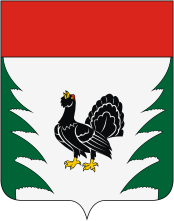 